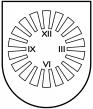 LATVIJAS  REPUBLIKA PRIEKUĻU NOVADA PAŠVALDĪBAReģistrācijas Nr. 90000057511, Cēsu prospekts 5, Priekuļi, Priekuļu pagasts, Priekuļu novads, LV-4126 www.priekuli.lv, tālr. 64107871, e-pasts: dome@priekulunovads.lvLēmumsPriekuļu novada Priekuļu pagastā2020.gada 22.oktobrī							                Nr.440									                             (protokols Nr.17, 11.p.)Par grozījumiem Priekuļu novada domes 2020. gada 24. septembra lēmumā Nr. 417 (protokols Nr.15, 31.p)Priekuļu novada dome izskata jautājumu par grozījumiem Priekuļu novada domes 2020. gada 24. septembra lēmumā Nr. 417 (protokols Nr.15, 31.p) “Par Priekuļu novada pašvaldības izglītības iestāžu direktoru un vadītāju amata algām”.Izvērtējot domes rīcībā esošo informāciju un pamatojoties uz likuma „Par pašvaldībām” 21.panta pirmās daļas 13.punktu, likumu „Par valsts budžetu 2020.gadam”, 2016.gada 5.jūlija Ministru kabineta noteikumiem Nr.445 „Pedagogu darba samaksa noteikumi”, 2016.gada 5.jūlija Ministru kabineta noteikumiem Nr.447 „Par valsts budžeta mērķdotāciju pedagogu darba samaksai pašvaldību vispārējās izglītības iestādēs un valsts augstskolu vispārējās vidējās izglītības iestādēs”, 2016.gada 15.jūlija Ministru kabineta noteikumiem Nr.477 „Speciālās izglītības iestāžu, internātskolu un vispārējās izglītības iestāžu speciālās izglītības klašu (grupu) finansēšanas kārtība”, Priekuļu novada domes 2016.gada 22.septembra noteikumiem „Valsts budžeta mērķdotācijas un pašvaldības pamatbudžeta līdzfinansējuma sadales kārtība pedagogu darba samaksai Priekuļu novada izglītības iestādēs” 2.7., 2.9.punktu, Finanšu komitejas 2020.gada 19.oktobra (protokols Nr.11) atzinumu par lēmuma projektu, atklāti balsojot: PAR –12 (Elīna Stapulone, Aivars Tīdemanis, Aivars Kalnietis, Juris Sukaruks, Jānis Mičulis, Arnis Melbārdis, Mārīte Raudziņa, Normunds Kažoks, Māris Baltiņš, Elīna Krieviņa, Ināra Roce, Sarmīte Orehova), Priekuļu novada dome nolemj:Izteikt Priekuļu novada domes 2020. gada 24. septembra lēmuma Nr. 417 (protokols Nr.15, 31.p) 1.2.3. punktu šādā redakcijā:Lēmuma 1. punkts piemērojams no 2020. gada 1. oktobra. Atbildīgā par lēmuma izpildi - Finanšu un grāmatvedības nodaļas vadītāja I.Rumbai.Kontroli par lēmuma izpildi veikt izpilddirektoram F.Puņeiko.Domes priekšsēdētāja		(paraksts)					Elīna StapuloneNr.p.k.Izglītības iestādeIzglītojamo skaits 01.09.2020.Finansējuma avotsFinansējuma avotsNr.p.k.Izglītības iestādeIzglītojamo skaits 01.09.2020.MērķdotācijaPašvaldībaNr.p.k.Izglītības iestādeIzglītojamo skaits 01.09.2020.Mēneša darba alga (EUR) Mēneša darba alga (EUR) 1.2.3.Priekuļu novada Liepas pamatskolas direktore137 pamatizglītības programmās18 pirmsskolas izglītības programmās1278102